Curriculum Vitae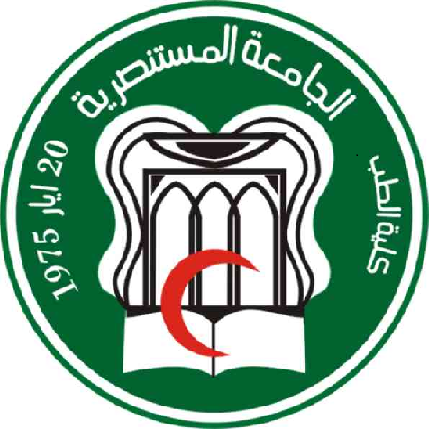 Name & Family name:	Dr. Lamia Dhia Al Deen Baha Al Deen Al-Ayoubi	(PhD - MSc - MBChB)Professor of community medicine, specialist physician, consultant in maternal and child health, Department of Family & Community Medicine / College of medicine / AL- Mustansiriyah University / Baghdad – IRAQ.Gender:	FemaleNationality & Date of birth: 	Iraqi	1957Place & country of birth: Baghdad – IRAQAddress:	Baghdad – Al Yarmook,  Q 610  / St 21 / H 13Mail Box:	Mustansiriya Medical College	P.O.Box 14132 Baghdad - IRAQ e-mail & Mobile	lamidia57@yahoo.com	 +964 7901 735804Marital status:	widow with three sonsLanguage knowledge:	mother tongue Arabic; Speaks, writes English nearly as Arabic.Education:MBChB (Medicine and General Surgery) 1981, Al-Mustansiriya University / College of Medicine / Baghdad - IRAQMSc (Community medicine) 1987, College Of Medicine / University Of Baghdad / Baghdad, Iraq.PhD (Community medicine) 2004, College Of Medicine / University Of Baghdad / Baghdad, Iraq. Dissertation Entitled: Safe Motherhood Needs Assessment in BaghdadWork experience:Resident (rotator) Dr in Al-Yarmouk teaching hospital-Baghdad (22\8\1981 – 31\8\1982)Permanent (full-time) Dr in pediatric department in Al-Yarmouk teaching hospital (31\8\1982 – 18\1\1984) Member in the Family & Community Medicine Department, college of medicine / Al-Mustansiriya University. (1984 – )Postgraduate studies, M.Sc. in community medicine.  (18\2\1985 – 22\3\1987)Positions:Assistant lecturer in the Family & Community Medicine  Department / College of Medicine / Al-Mustansiriyah University (12\4\1987 – 9\10\1994)Lecturer In Community Medicine, Family & Community Medicine  Department / College of Medicine / Al-Mustansiriyah University 9\10\1994 –Assistant Prof. Community Medicine, College Of Medicine, Al-Mustansiriyah University9\10\1998 –Professor  in community medicine / Family & Community Medicine  Department / College of Medicine / Al-Mustansiriyah University 21/ 1/ 2005  -Steering committee member of the reproductive health  and member of confidential enquiry of maternal death  committee / MOH - IraqPublications & ResearchesMaternal characteristics and risk factors associated with premature delivery. “community medicine journal no. 1 1995”One-year analysis for the patients admitted to the premature unit. “Community medicine Journal no. 1. 1995:Assessment of the nutritional status of preschool children in Baghdad. “Community medicine journal no. 2. 1996”Typhoid fever, epidemiological study, in central pediatric hospital. “Community medicine journal no. 2. 1995”Hemoglobin level and anemia in pregnant female. “Community medicine journal no. 2. 1998”Mortality in children below 5 years after the sanction. Iraqi j. Of community medicine vol. 14 (2) page 116-118 2001Are health workers adequately trained to manage and promote breast feeding. Iraqi journal of community medicine, vol. (14) (1) page 75-70, 2001.Assessment of nutritional status of preschool children using body mass index as indicator of malnutrition. Iraqi journal of community medicine, vol. (13) (2), page 106-107, 2000.The effect of different anthropometric measurements on the evaluation of the nutritional status. Iraqi j. Of community medicine, vol. (13) (2) page 129-130, 2000The neglected issue: the post natal care. Iraqi j. Of community medicine,2004.Evaluation of maternal and child health care services in Baghdad by antenatal client exit interview .( accepted for publ ish )Assessment of quality of care provided during normal deliveries by reviewing deliveries records in maternity hospitals .(accepted for publish) .Average age of menarche among sample of Iraqi women. (Accepted for publish).Are we doing premarital counseling? .How effective is it?. ( unpublished ) .Awareness and Practices of Breast Self Examination among sample of Iraqi women. ( unpublished ) . Knowledge and practice of dietary habits and healthy lifestyle in a sample of medical and non medical college students in BaghdadMIDDLE EAST JOURNAL OF FAMILY MEDICINE VOLUME 12 ISSUE 3 APRIL 2014MIDDLE EAST JOURNAL OF FAMILY MEDICINE VOLUME 8 ISSUE 5Lead level in the milk of a sample of nursing mothers in Baghdad .( Unpublished)Prevalence of Rota virus infection in children under two years of age in Baghdad .( Unpublished)   Knowledge& Attitudes of secondary school teachers towards AIDS in Baghdad (Unpublished) Domestic violence against women in Baghdad ,MEJ of psychiatry ,2012.Knowledge and attitudes towards acquired immunodeficiency syndrome among a sample of secondary school teachers in Baghdad city .Iraq Journal of community medicine,2011;24(2),94-100.Breast feeding problems in primipara mothers in early postnatal period. Iraq Journal of community medicine,2011;24(2),192-196.Information ,beliefs and attitudes towards menarche in a sample of adolescent students girls in Baghdad city. Iraq Journal of community medicine,2010;23 (2),74-79.Knowledge about childhood Autism among care providers in Baghdad. The Journal of psychiatry.2013 .24(1);27-31.Awareness of women about osteoporosis and its related risk factors in Baghdad. . Iraq Journal of community medicine,2014;27 (2),61 -66 .Neural tube defects among neonates admitted to neonatal intensive care unit in Alyermouk teaching hospital. 2015.Vol 28(1).The asthma control test in comparison with global initiative for asthma guidelines criteria for assessing asthma control in patients attending two teaching hospitals in Baghdad.(Unpublished).Knowledge ,attitudes and practices of family planning among married women attending primary health care centers in Baghdad .(Unpublished).